Valg 2019-2020 Revidert innstilling 18.3.2019Fagforbundet OsloRegionstyretStyrene i yrkesseksjoneneUngdomsutvalgPensjonistutvalgSekretærerFane2-ressurspersonKursledergruppeRevisjons- og kontrollkomité Delegater til landskonferansen for ungdomDelegater til landskonferansen for pensjonister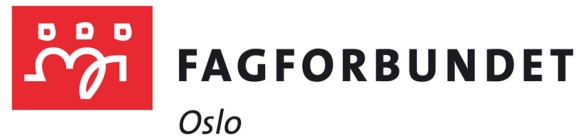 Valgkomiteens innstilling Fagforbundet Oslo 2019 - 2020Valgperioden er to år.RegionstyretLeder:		Roger Dehlin				Fagforbundet Pleie og omsorg, Oslo 1. nestleder:		Vidar Evje				Fagforbundet Barn og oppvekst, Oslo2. nestleder:		Anna Elisabeth Uran			Fagforbundet Sykehus og helse, OsloPolitisk sekretærer:Trine Posaas Nilsen			Fagforbundet Barn og oppvekst, OsloLasse Skurtveit			Fagforbundet Pleie og omsorg, Oslo Opplæringsleder:	Kjell Håkon Norås, ny		Fagforbundet Barn og oppvekst, OsloStyremedlemmer:	Rune Aasen				Oslo Sporveiers Arbeiderforening, FagforbundetSiri Follerås				Fagforbundet Pleie og omsorg, OsloTerje Strømsnes			Fagforbundet Teknisk fagforening, OsloMarianne Nesse-Aarrestad		Fagforbundet Barn og oppvekst, OsloBjørn Wølstad-Knudsen		Fagforbundet Sykehus og helse, OsloHenriette Jevnaker			Fagforbundet Teater og sceneVaramedlem:	Stine Westrum, ny			Fagforbundet Helse, sosial og velferdStyret i yrkesseksjon helse og sosialLeder:Helge Sporsheim			Fagforbundet Pleie og omsorg, Oslo Nestleder:Anita Lund				Fagforbundet Pleie og omsorg, OsloStyremedlemmer:Anne Hilleren				Fagforbundet Pleie og omsorg, OsloAda Rudskjær				Fagforbundet Helse, sosial og velferdHåkon Sandbakken (ny)		Fagforbundet Barn og oppvekst, OsloVaramedlemmer:Cathrin Snare				Fagforbundet Sykehus og helse, OsloPreben Torbjørnsen (ny)		Fagforbundet Helse, sosial og velferdStyret i yrkesseksjon kirke, kultur og oppvekstLeder:Randi Færevik			Fagforbundet Barn og oppvekst, OsloNestleder:Jessica Rundin (ny rolle)		Fagforbundet Barn og oppvekst, OsloStyremedlemmer:Vanessa Riviere			Fagforbundet Barn og oppvekst, OsloMay Liv Sagen			Fagforbundet Barn og oppvekst, OsloGrethe Tangen (ny)			Fagforbundet Barn og oppvekst, OsloVaramedlemmer:Osama Khalil (ny)			Fagforbundet Barn og oppvekst, OsloTone Caroline Knee			Fagforbundet Barn og oppvekst, OsloStyret i yrkesseksjon samferdsel og tekniskLeder:Lars Ole Beichmann			Fagforbundet Teknisk fagforening, OsloNestleder:Eva Iren Slemmen (ny rolle)		Fagforbundet Pleie og omsorg, OsloStyremedlemmer:Anne Kristine Sandborg		Fagforbundet Teknisk fagforening, OsloTrond Grande 				Fagforbundet Barn og oppvekst, OsloLinda Nøkleby Amundsen 		Oslo Sporveiers Arbeiderforening, FagforbundetVaramedlemmer:Raymond Lorentzen			Oslo Sporveiers Arbeiderforening, FagforbundetAgnieszka Amukhtar	(ny)		Fagforbundet Barn og oppvekst, OsloStyret i yrkesseksjon kontor og administrasjonLeder:Faizah Begum (ny)			Fagforbundet Teknisk fagforening, OsloNestleder:Per Arne Nicolaysen (ny rolle)	Oslo Sporveiers Arbeiderforening, FagforbundetStyremedlemmer:Lill Merete Havstein (ny)		Fagforbundet Helse, sosial og velferdØivind Nordahl (ny)			Fagforbundet Pleie og omsorg, OsloSonia Gul Khan (ny) 			Fagforbundet Helse, sosial og velferdVaramedlemmer:Lensley Baya (ny)			Fagforbundet ForSe, forvaltning og serviceEspen Strand (ny)			Fagforbundet ForSe, forvaltning og serviceUngdomsutvalgetLeder:Maren Oddvang			Fagforbundet Barn og oppvekst, OsloNestleder:Jørgen Aanerud (ny rolle)		Fagforbundet Pleie og omsorg, OsloStyremedlemmer:Ida Renate Olsen			Fagforbundet Pleie og omsorg, OsloVincent Mortensen 			Fagforbundet Teknisk fagforening, OsloSuzanne Elisabeth Mengkrogen (ny)	Fagforbundet Sykehus og helse, OsloVaramedlemmer:Atle Halvorsen Hjelkerud (ny)	Fagforbundet ForSe, forvaltning og serviceIda Gundersen				Energiansattes PersonalforeningPensjonistutvalgetLeder:Kjell Engebretsen			Fagforeningen for ledelse og administrasjonNestleder:Ann Inger Blakli			Fagforbundet ForSe, forvaltning og serviceStyremedlemmer:Marianne Næss			Fagforbundet Barn og oppvekst, OsloInger E. Johannessen			Fagforbundet ForSe, forvaltning og serviceRoger Eriksen	(ny)			Fagforbundet Sykehus og helse, OsloVaramedlemmer:Wigdis Hannevold (ny)		Fagforbundet Helse, sosial og velferdMariane Sandholt (ny)		Fagforbundet Sykehus og helse, OsloSekretærerLasse Kristiansen			Fagforbundet Barn og oppvekst, OsloStein Olav Ringen			Fagforbundet Helse, sosial og velferd, OsloSidsel Strand				Fagforbundet Pleie og omsorg, OsloKathrine Forsdahl			Fagforbundet Pleie og omsorg, OsloThomas Eliassen (ny) 		Fagforbundet Teknisk fagforening, OsloFane 2/kassererveileder			Elin Vinje				Fagforbundet ForSe, forvaltning og serviceRevisjons- og kontrollkomitéLeder:			Toril Hansen				Fagforbundet Pleie og omsorg, OsloMedlemmer:		Kleiv Fiskvik				Fagforbundet Barn og oppvekst, OsloLiv Skogstad				Fagforbundet ForSe, forvaltning og serviceKursledergruppeMedlemmer:		Kjartan Goksøyr			Fagforbundet Pleie og omsorg, OsloNina Walther				Fagforbundet Barn og oppvekst, OsloAjras Akhtar				Fagforbundet Pleie og omsorg, OsloHåvard Engebretsen			Fagforbundet Teknisk fagforening, OsloAnita Guldahl				Fagforbundet Barn og oppvekst, OsloVaramedlemmer:Karina Torsæter (ny)			Fagforbundet Sykehus og helse, OsloJeanette Thorsrud (ny)		Fagforbundet Barn og oppvekst, OsloDelegater til landskonferansen for ungdomMaren Oddvang			Fagforbundet Barn og oppvekst, OsloJørgen Aanerud 			Fagforbundet Pleie og omsorg, OsloIda Renate Olsen			Fagforbundet Pleie og omsorg, OsloVincent Mortensen 			Fagforbundet Teknisk fagforening, OsloSuzanne Elisabeth Mengkrogen	Fagforbundet Sykehus og helse, OsloJulian Cherkawi			Oslo Sporveiers Arbeiderforening, FagforbundetAtle Halvorsen Hjelkerud		Fagforbundet ForSe, forvaltning og serviceInes Bjørnerud Baily 			Fagforbundet Helse, sosial og velferdDelegater til landskonferansen for pensjonisterKjell Engebretsen			Fagforeningen for ledelse og administrasjonAnn Inger Blakli			Fagforbundet ForSe, forvaltning og serviceValgkomiteen har bestått av:Siri Follerås			Håvard Engebretsen		Else Lise Skjæret-LarsenTuva Tjernstad		Per Arne Nicolaysen		Anita GuldahlNora Hagen			Anita Lund			Trond Grande		Guillaume Durandal		Birgit Egrin			Knut E. Rosmo		Unni Svendsen